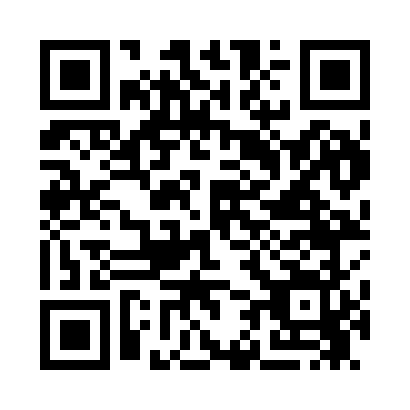 Prayer times for Calispell, Washington, USAMon 1 Jul 2024 - Wed 31 Jul 2024High Latitude Method: Angle Based RulePrayer Calculation Method: Islamic Society of North AmericaAsar Calculation Method: ShafiPrayer times provided by https://www.salahtimes.comDateDayFajrSunriseDhuhrAsrMaghribIsha1Mon2:534:5312:535:098:5410:532Tue2:534:5312:535:098:5310:533Wed2:544:5412:545:098:5310:534Thu2:544:5512:545:098:5310:535Fri2:554:5612:545:098:5210:536Sat2:554:5612:545:098:5210:537Sun2:564:5712:545:098:5110:538Mon2:564:5812:545:098:5010:529Tue2:574:5912:555:098:5010:5210Wed2:575:0012:555:088:4910:5211Thu2:585:0112:555:088:4910:5212Fri2:585:0212:555:088:4810:5113Sat2:595:0312:555:088:4710:5114Sun2:595:0412:555:088:4610:5115Mon3:005:0512:555:088:4510:5016Tue3:015:0612:555:078:4410:4917Wed3:035:0712:555:078:4310:4718Thu3:055:0812:565:078:4210:4519Fri3:075:0912:565:068:4110:4320Sat3:095:1012:565:068:4010:4121Sun3:115:1112:565:068:3910:3922Mon3:135:1312:565:058:3810:3723Tue3:155:1412:565:058:3710:3524Wed3:175:1512:565:058:3610:3325Thu3:195:1612:565:048:3510:3126Fri3:215:1812:565:048:3310:2927Sat3:235:1912:565:038:3210:2728Sun3:265:2012:565:038:3110:2529Mon3:285:2112:565:028:2910:2230Tue3:305:2312:565:028:2810:2031Wed3:325:2412:565:018:2610:18